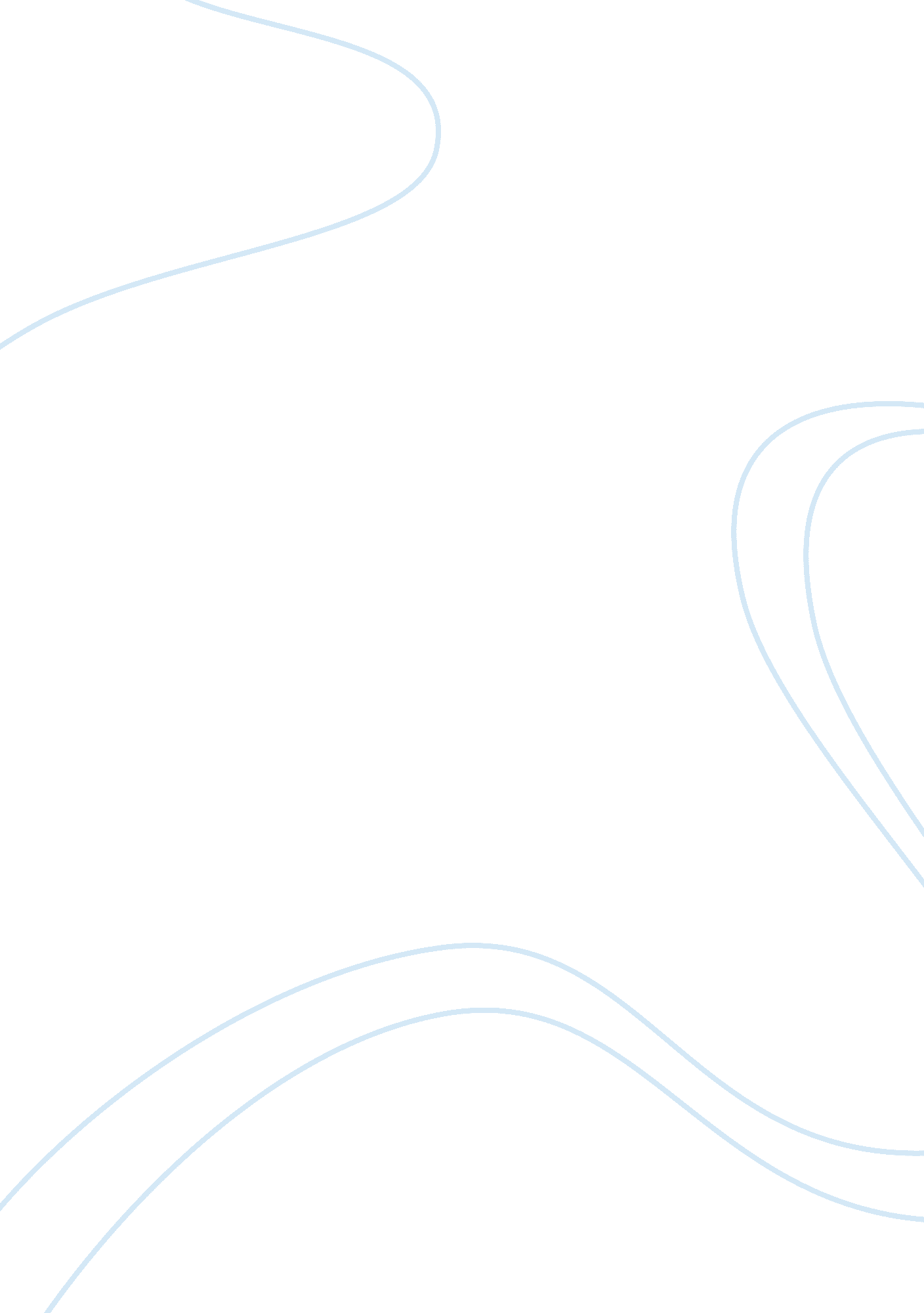 How renewable energy can change the worldScience, Physics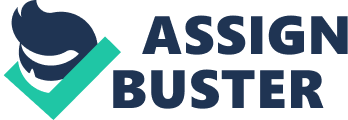 Green energy comes from natural sources such as sunlight, wind, water and, biogas. These energy resources are renewable, meaning they’re naturally replenished. They are the safe way to produce energy that will not harm the world and the atmosphere. One of the technology trends making a difference around the world right now is the more use of solar energy to generate clean, and non-polluting air electricity. Due to different kinds of global warming concerns that we have less Earth’s resources, innovators have found a way to take the sun’s energy and to create sustainable solutions that they hope would eventually replace conventional sources of energy. Solar is driven by rapid expansion particularly in developing countries as it is gradually gaining stance as the most desirable option for securing power. Clean energy investments in some of these countries rose 36% to $131bn with nations like Brazil, South Africa, and India. The numbers have also been convincing as renewables recorded about 9. 1% of the world’s electricity in 2014, nearly a percentage increase from the previous year. These numbers got investors wanting more than just waiting around, which has been evident in energy investments show a 17% increase in 2014, compared to 2013. Now 14. 3 percent of the United States uses renewable resources and it was not long ago that they thought we would only reach that by 2040. So the world is moving faster towards a better way of energy that won’t hurt it fast then they thought. Wind power alone increased by 9. 0 percent compared to last year and accounted for 5. 0 percent of the nation’s electrical generation during the first six months of 2014, while solar-generated electricity more than doubled (growing by 115. 7 percent). Biomass also grew by 4. 0 percent. However, geothermal power dipped by 1. 5 percent and conventional hydropower declined by 4. 2 percent. The more that we convert to renewable energy the better we are doing to protect the planet, then using the other ways of energy that harms the planet and the atmosphere. Research has shown some of the deadly results of global warming emissions from sources such as human activities and electrical production, which steadily drive up the planet’s temperature. The rise of this blistering temperature creates significant and harmful impacts on the environment, health, and climate. With a focus on coal mining and natural gas drilling, they can pollute sources of drinking water contrary to fossil fuels. However, in contrast to the above collisions, renewable energy sources are safer because they produce little to no global warming emissions. This means a reduction of air and water pollution and abundant renewable energy source directly from the sun. Therefore, increasing the supply of renewable energy will reduce global warming emissions to a significant level. In addition, due to the health hazards (breathing problems, heart attacks, cancer, etc) linked with air and water pollution, generating electricity from nonrenewable energy but if we use renewable energy it will offer significant health benefit because it does not cause all the health problems that nonrenewable energy causes. The use of wind, solar, and hydroelectric systems positively impact electricity and water resources which affect daily human lives. Solar is rapidly becoming one of the desirable options for power across the globe, specifically in developing countries. With proper research and investments, renewable energy is on the verge of becoming a staple source of energy while reducing costs, as consumers continue to recognize the need for clean, renewable energy. 